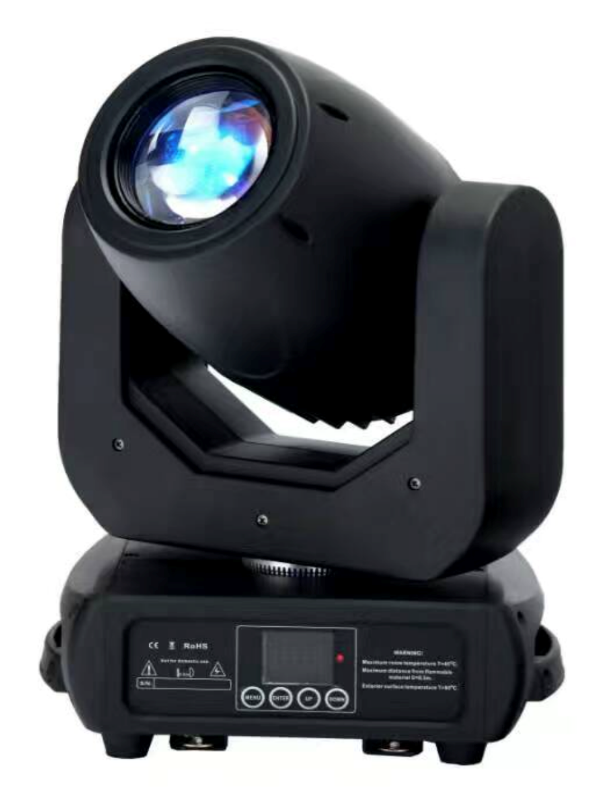 Оптика и источник светаВходное напряжение: AC90V-260V, 50 Гц-60 ГцОбщая мощность: 250 ВтИсточник света: Белый светодиод мощностью 150 ВтУгол пучка света: 15°Средний срок службы: 50000 часовСертификация: CE, RoHSПанорамирование / наклон: 540° / 270°, точность 16 битПодключение: Вход/выход Powercon    Фотометрические данные3450 lux на 5 м    ЭффектыЦветовое колесо: 7 цветов + белый, вращение с переменным направлением и скоростьюСтатическое колесо Гобо: 8 гобо + белый, вращение колеса и встряхиваниеВращающееся колесо Гобо: 6 гобо + белый, вращение колеса и встряхиваниеПризма: 3х-гранная призмаСтробоскоп: 1-25 раз в секундуКаналы управления: 16/14/12/10 каналовПанель дисплея: ЖК-экранКомплектация и вес2x Кронштейн «Omega», для быстрой установки3-контактный разъем XLRВес нетто/брутто: 10,6 кг / 12,6 кгРазмеры: 270*270*470 ммРазмер упаковки: 305 * 305 * 500